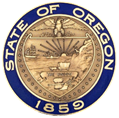 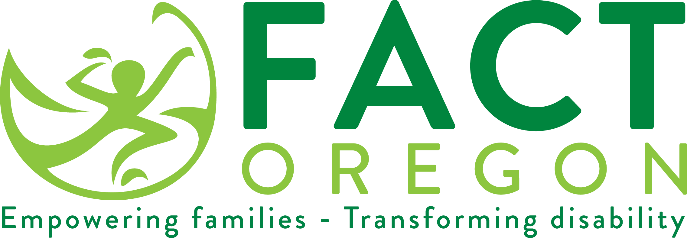 Ejemplo de carta de la encuesta a familias con niños en edad escolarEstimados padres:Le estamos escribiendo para pedir su ayuda.  El Departamento de Educación de Oregon (ODE) lleva a cabo una encuesta de padres cada año para saber cómo los distritos escolares se comunican con los padres de niños en educación especial.  Si recibe una encuesta, por favor rellénela y devuélvala en el sobre auto dirigido, el sobre estampado o complete la versión en línea, yendo a la dirección web indicada.  La encuesta nos permitirá conocer la satisfacción de los padres con el programa de educación especial del distrito escolar y el proceso de educación especial, y nos ayuda a planificar mejoras en nuestros servicios de educación especial.[Nombre del distrito escolar] se compromete a involucrar a los padres en la educación de sus hijos.   Los padres son una parte valiosa de nuestro equipo, y son esenciales en el desarrollo y aplicación del IEP de su hijo.  Su participación mejora la efectividad en el programa de educación especial de su hijo y puede tener un impacto positivo en el buen desempeño escolar de su hijo.Una vez más, si recibe una encuesta, por favor complétela y envíela.  Si tiene preguntas sobre servicios de [nombre del distrito escolar], póngase en contacto con [nombre] en el [número de teléfono].  Valoramos su aportación y fomentamos su participación. Jeremy Wellsjeremy.wells@ode.oregon.gov
503-510-9465Atentamente,XXXXXX 